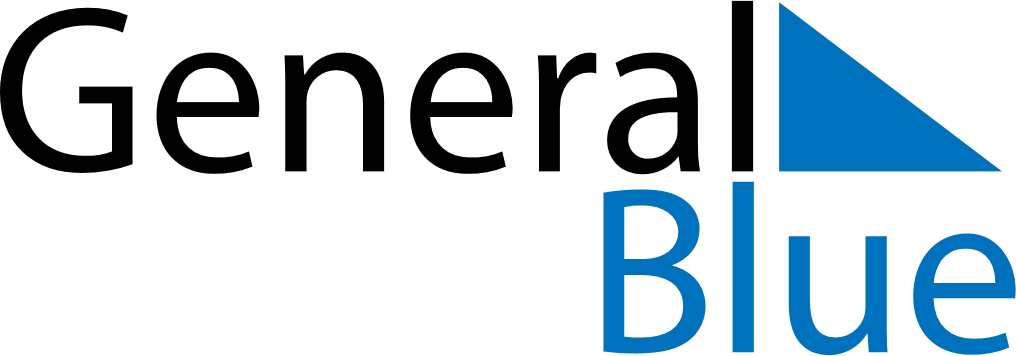 January 2025January 2025January 2025EthiopiaEthiopiaMONTUEWEDTHUFRISATSUN123456789101112Christmas Day13141516171819Epiphany202122232425262728293031